SHEIK  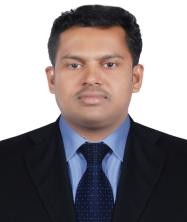 sheik-392971@2freemail.comAccounts & Finance ProfessionalA progressive strategist and a trusted financial accountant with the record of 14 years of experience including a decade in UAE. A keen planner, dynamic, and results-oriented finance professional with wide-ranging expertise in financial and accounting, strong commercial acumen within general trading, engineering, manufacturing, construction & hospitality sectors. Well rounded skills in financial and managerial accounting practices.Areas of ExpertiseProfessional ExperienceROYAL SIGMA General Trading LLC, Dubai	Jan 2016 – June 2019 AccountantDay to Day accounting including month end provisioning and books closing activityPreparation of monthly VAT Returns data for filing and arranging documents for consultant reviewGenerate adhoc report as well as monthly reportsValidating multi-currency invoices (AED, USD, and EUR)Monitoring of receivables including regular follow up with customers on outstanding receivablesProcess credit notes issued to customer and debit notes received for the monthCirculation of monthly SOA (Aged Debtors) to all customersPeriodic reconciliation of accounts with customers & suppliers SOAAccounting of purchase, debit/credit notes from suppliers including other expenses through softwarePreparation of all cheque (CDC & PDC ) and electronic payments, ensuring all payments are within due datesPerform liaison work with banks as requiredReviews AED, USD, and EUR bank statements to record payments and all transactions not recorded yet but appeared in the monthly bank statementsPreparing weekly & monthly BRSManaging cash payment & petty cashProcessing monthly payroll (WPS) and end of service benefitsAssist the management for employee medical insurance & vehicle InsurancePreparation of weekly & monthly MIS reportPreparation of monthly audit data in line with audit requirement & ensure support during internal/statutory auditVery organized in proper archival of all accounting documentsMaintaining confidence file, Assist in ad-hoc duties when required and multi taskPALM LAND Technical Services LLC, Dubai	April 2013 – Jan 2016 AccountantResponsible for Intercompany accounts and settlementsProcessing entries such as Journals, purchase, sales, expenses, receipt and payments through Tally softwareResponsible for bank, supplier & customer reconciliationRecord adjusting and rectification entriesGenerate invoices and credit/debit notesCompile monthly aged debtor’s report and other detailed debtor reportsConsistently follow-up on debt reminders with clientsLiaise with relevant personnel to assist with collection of outstanding debtPreparation of sub-contractor payment based on LPO issued and approvedManage & reconciliation of all payroll related activitiesProcessing monthly payroll (WPS) and settlement calculationPrepare month-end closing of accounts payable, receivable and salesPrepare monthly financial statements to the Managing DirectorPrepare and produce monthly MIS reportExtended full cooperation with auditors for internal & statutory AuditAIN GHMOUR Technical Works LLC, Dubai	Jan 2011 – March 2013 AccountantResponsible for accounting cycle including purchase, sales, expenses, finance & bankingPerform daily bookkeeping all AR, AP invoicing, payment, receipt, journal entries through accounting softwareTimely deposit of cash, cheque & raising InvoicesAccounts receivable & payable statement (PDC & CDC) & cheque preparationEmployee’s payroll, leave salary & settlement calculationPerform AR, AP and GL month end posting and closingPerforming ageing analysis of customers and suppliersLiaise with all creditors, suppliers and clients for payments and collections.Assists to prepare and produce yearly financial statements, coordinate with audit taskFiling and records maintain, Maintenance of confidential files, other accounting duties and multi task as assigned.Prepare enquires, quotation, LPO, contract agreement and other official confidential lettersPerform periodical reconciliations such as Bank Accounts reconciliations, Supplier Accounts reconciliation, Cash Accounts reconciliations and Customer Accounts reconciliationsBLUESTAR Electro Mechanical Works LLC, Dubai	Jun 2007 – Feb 2010 AccountantProfitability reports on monthly basis. Finalization of annual accountsFollow-up on collection of accounts receivables and for payment to suppliers and sub-contractorsProfit and loss statements and monthly closingEmployee’s payroll, leave salary & settlement calculationRaising InvoicesPrepare enquires, quotation, LPO, Other official confidential letters, etcCoordinate with PRO for visit and employees visa processingRecording the routine financial transactions like petty cash voucher, payment voucher, receipt voucher, purchase voucher, sales voucher and journal voucher in the systemAdditional ExperienceFive Star Engineering Industries, India	June 2003 – April 2007 AccountantEducationMaster Degree in Commerce (M.Com), from Bharathidasan university, IndiaBachelor Degree in Business Administration (B.B.A), from Bharathidasan university, IndiaInformation Technology and Computing & Accounting - from Chapter Institute, Trichy, IndiaAdditional InformationLanguages/Spoken: English & Tamil.Marital Status: MarriedNationality: IndianVisa Status: Employment (Transfer/NOC)D.O.B: 21st April’1981Driving License: Yes, UAE- Cash & BankStatements of AccountsBank ReconciliationsAccounts Payable/ReceivableIncome StatementFinalization of Accounts-Tally ERPODOO ERPMicrosoft officePay Roll (WPS)Records ManagementValue Added Tax (VAT)MIS Reporting